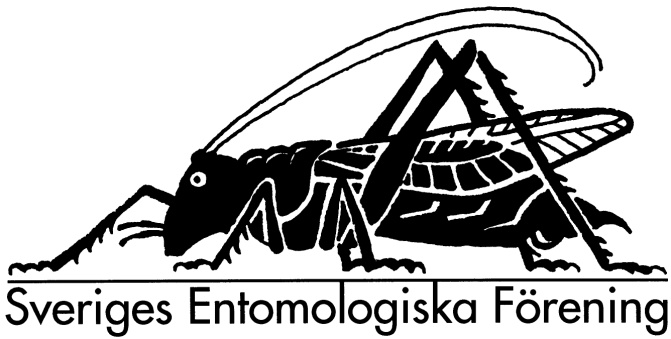 Verksamhetsplan 2014Fortsätta utgivningen av Entomologisk TidskriftFortsätta arbetet med att förbättra information och kontakt med lokalföreningarnaFortsätta arbetet med prenumerations- och kommunikationsstrategiFortsätta arbetet och drift med hemsidaFortsätta arbetet med namnkommitté Vara samarbetspart till Artdatabanken i arbetet med faunaväkteri av småkrypVara samarbetspart i arbetet med Svensk DagfjärilsövervakningDelta i Artdatabankens namnkommitté för Svenska artprojektet (Nationalnyckeln)Delta i Artdatabankens artportalsråd Medverka till att utveckla kvalitetssäkringssystem(validering) för artdata i artportalenPåverka olika aktörer för att arbeten med nya kataloger kommer igångSvara på inkommande remisser och vara en stark nationell röst i entomologiska frågorFortsätta verka för goda relationer mellan myndigheter och entomologerTillsammans med lokalföreningarna anordna tjugofemte Svenska Entomologmötet